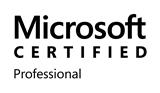 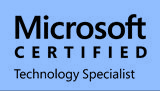 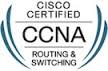 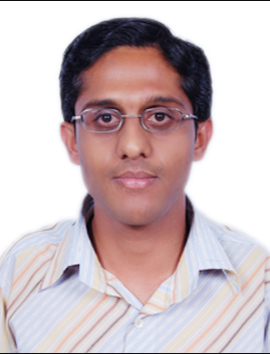 -